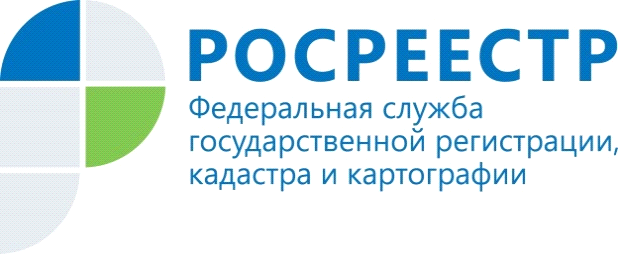 КриптоПро CSP - программное обеспечение для работы с ЭПОсновное предназначение КриптоПроОбеспечение процесса придания электронным документам юридической значимости посредством использования ЭП; Обеспечение конфиденциальности и контроль целостности шифрованной информации; Контроль целостности и защита программного обеспечения от несанкционированного изменения.Установка и настройка КриптоПроНа официальном сайте cryptopro.ru необходимо приобрести нужную версию утилиты и установить криптопровайдер. Запустить КриптоПро CSP и, используя подсказки инсталлятора, осуществить установку утилиты на компьютер.Далее необходимо установить драйвер поддержки электронного идентификатора. Закрытые ключи могут храниться на дискетах, смарт-картах и других электронных носителях, но наиболее удобным аналогом считаются токены в виде USB (eToken, Рутокен). Для корректной работы носителя ставим соответствующий драйвер.Переходим к установке личного сертификата пользователя ЭЦП. Во вкладке «Сервис» нажимаем «Установить личный сертификат». Укажем путь к файлу сертификата с расширением .cer.Далее вставляем токен в USB-разъем компьютера, указывая контейнер хранения закрытого ключа. Для настройки в автоматическом режиме можно поставить галочку у надписи «Найти контейнер автоматически». Система предложит ввести PIN-код и поместить личный сертификат в хранилище. После установки нажмем Готово.


Максим Камзалов, ведущий инженер отдела информационных технологий  филиала ФГБУ "ФКП Росреестра" по Иркутской области  